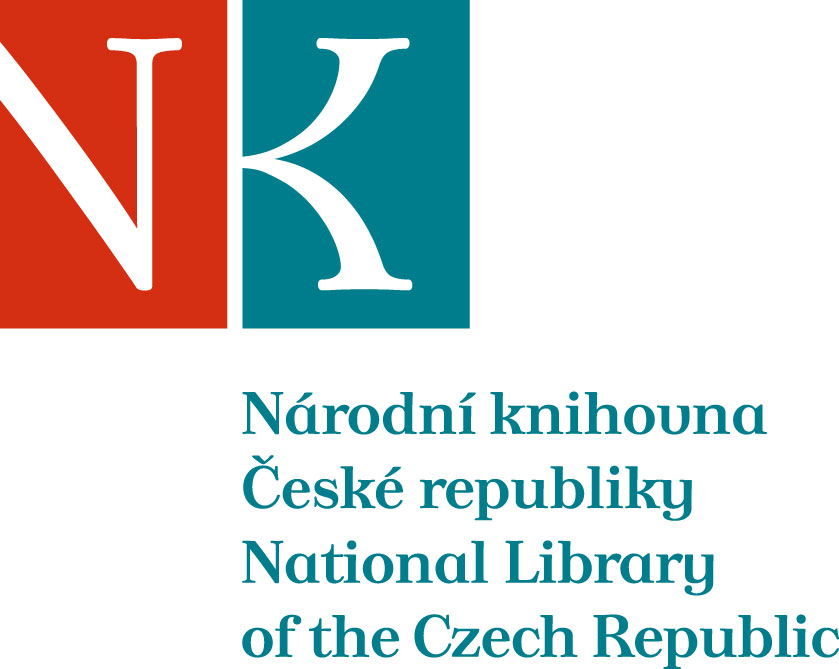 Zpráva ze zahraniční služební cestyJméno a příjmení účastníka cestyYuliya FurmanyukPracoviště – dle organizační strukturySlovanská knihovna, 4.2Pracoviště – zařazeníSK - oddělení služebDůvod cestyakvizice ukrajinské literatury pro fond SKMísto – městoKyjevMísto – zeměUkrajinaDatum (od-do)18. 5. – 23. 5. 2017 / přerušení 20. – 21. 5.Podrobný časový harmonogram18. 5. – 19. 5. akvizice ukrajinské literatury22. 5. – příprava knih k transportu, převoz23. 5 – cesta Kyjev – PrahaSpolucestující z NK-Finanční zajištěníNKCíle cestyakvizice ukrajinské literatury pro fond SKPlnění cílů cesty (konkrétně)Program a další podrobnější informace18. 5. – 19. 5. akvizice literatury v knihkupectví a na knižním veletrhu „Knižní Arsenál – 2017“22. 5. příprava knih na transport a jejich převezení na Velvyslanectví ČR v Kyjevě23. 5. cesta Kyjev – PrahaPřivezené materiálycca 270 knih současné produkce ukrajinských nakladatelstvíDatum předložení zprávy24. 5. 2017Podpis předkladatele zprávyPodpis nadřízenéhoVloženo na IntranetPřijato v mezinárodním oddělení